Supplemental Digital ContentSupplemental Figure 1. Study enrollment schema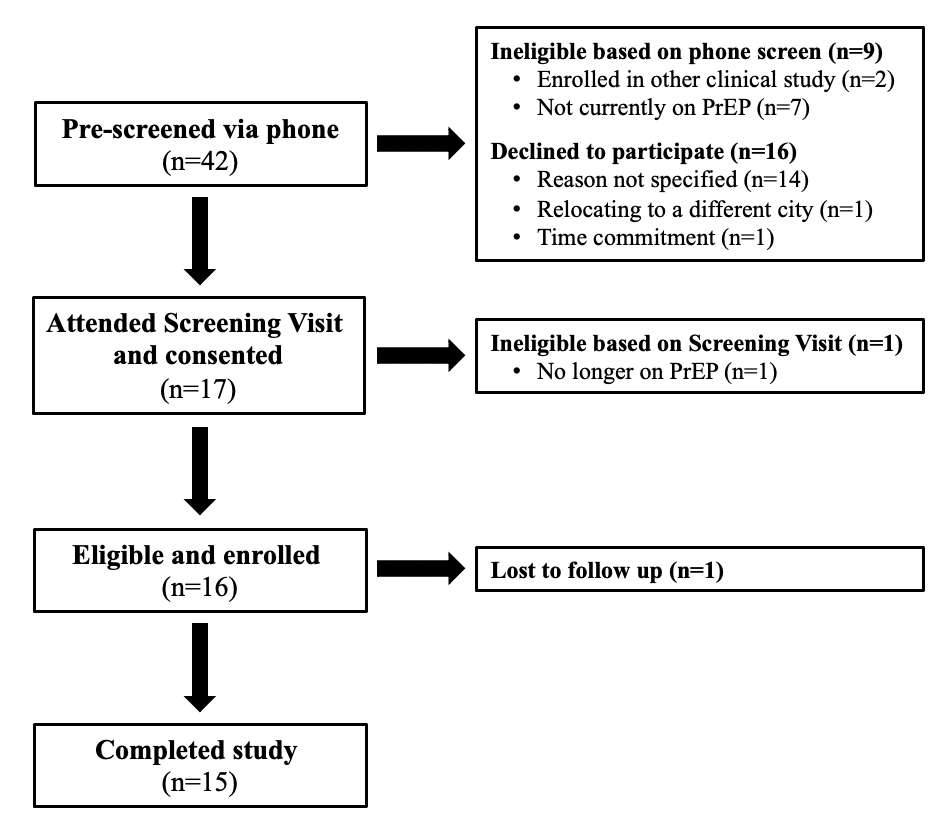 Supplemental Table 1. DPS-recorded ingestion events versus pill counts, by month over study period* In Month 1, the total number of DPS-recorded ingestion events (411) exceeded the total expected ingestion events from pill counts (402), as a result of one participant returning nine more unused pills than anticipated at the end of the month. These nine unused pills corresponded with nine manually-reported ingestions by one participant during Month 1.  Supplemental Figure 2. Schematic of reconciliation surrounding manually-reported digital pill system ingestion events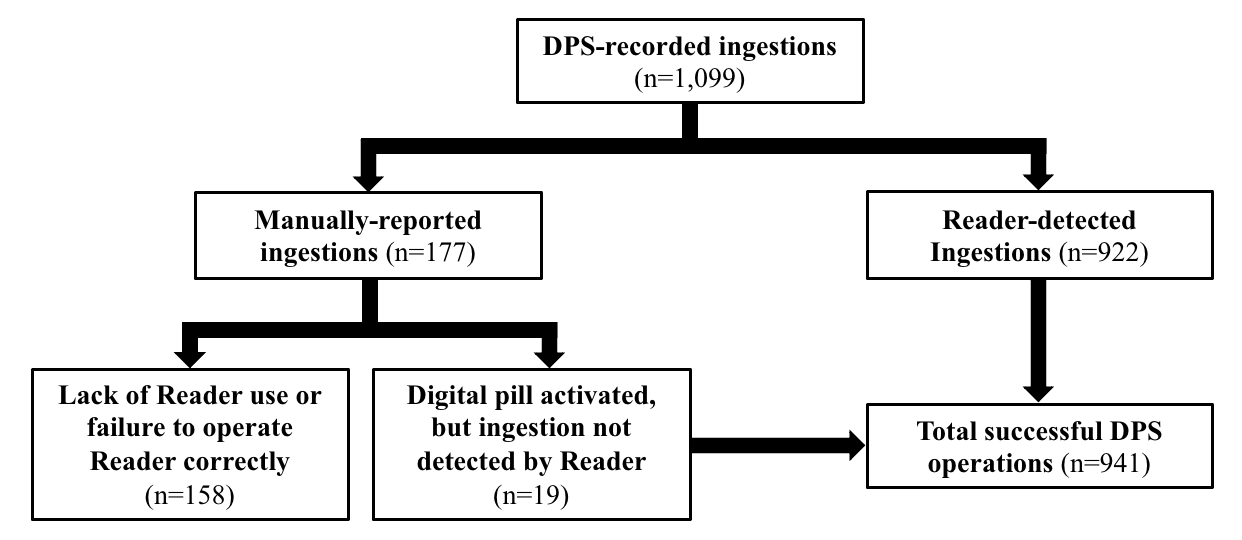 Month 1Month 2Month 3TotalTotal DPS-recorded ingestion events4113683201,099Reader-detected ingestion events337323262922Manually-reported ingestion events744558177Total expected ingestion events from pill counts4024213691,192% of total expected ingestions recorded by DPS100%*87%87%92%